*P/2608440*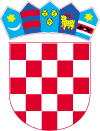 REPUBLIKA HRVATSKAMINISTARSTVO TURIZMAUprava za sustav ičkih zajednica i upravljanje ičkom destinacijomPrisavlje 14, 10 000 ZagrebobjavljujeJ A V N I  P O Z I V za podnošenje zahtjeva za dodjelu bespovratnih sredstava temeljem Programa poticanja slobodnog pristupa Internetu u turističkim destinacijama „HOTSPOT CROATIA“ u 2014. godini 1. 	Predmet Javnog poziva je dodjela bespovratnih sredstava Ministarstva turizma za sufinanciranje:uspostave novih pristupnih točaka odnosno točaka bežičnog besplatnog interneta na turistički frekventnim otvorenim površinama koje nude javne turističke sadržaje, a u radijusu do 500 metara obuhvaćaju veći broj objekata ugostiteljske i dr. turističke ponude (npr. hotele i dr. smještajne objekte, restorane i barove, muzeje, galerije, povijesne lokalitete, javne plaže itd.) – Mjera A, nadogradnje postojećih pristupnih točaka uspostavljenih u sklopu Programa poticanja slobodnog pristupa Internetu u turističkim destinacijama u 2013. godini, putem povećanja kvalitete signala na postojećim lokacijama  i/ili povećanjem brzine pristupa Internetu. – Mjera B,izrade i postavljanja wi-fi interpretacija u prostoru kojima se obilježavaju pojedine pristupne točke (uspostavljene tijekom 2013. i 2014. godine u sklopu Programa poticanja slobodnog pristupa Internetu u turističkim destinacijama) – Mjera C.2. 	Sredstva su namijenjena jedinicama lokalne i područne (regionalne) samouprave.3.		Javni poziv otvoren je s danom objave na službenim stranicama Ministarstva turizma www.mint.hr, a traje zaključno do 22. travnja 2014. godine.4. 		Prijave dostaviti na adresu:MINISTARSTVO TURIZMA RH„Prijava na javni poziv – HOTSPOT  – ne otvaraj“Prisavlje 1410 000 ZAGREB*Na omotnici također navesti puni naziv i adresu podnositelja zahtjeva.5. 		Cjeloviti tekst Programa, obrazac Zahtjeva – HS/14, Izjava o PDVu, Tehničke preporuke i Tehnička dokumentacija za znak i wi-fi interpretaciju u prostoru  su sastavni dio ovog Javnog poziva i nalaze se na službenim stranicama Ministarstva turizma www.mint.hr.KLASA: 334-08/14-03/1URBROJ: 529-05-14-4Zagreb, 13. ožujka 2014. godine